, 1 August 2019	Dear Sir/Madam,The Alternative Approval Process (AAP) defined in Recommendation ITU-T A.8 applies to Recommendations that do not have policy or regulatory implications and which, therefore, do not require formal consultation of Member States (see ITU Convention 246B).Annex 1 lists those texts whose status has changed compared with previous TSB AAP Announcements.Any member wishing to submit a comment relative to a Recommendation under AAP is encouraged to use the on-line AAP comment submission form available on the page of the Recommendation via https://www.itu.int/ITU-T/aap (see Annex 2). Alternatively, comments may be submitted by completing the form in Annex 3 and sending it to the secretariat of the concerned study group.Please note that comments that simply support adoption of the text in question are not encouraged.Yours faithfully,Chaesub Lee
Director of the Telecommunication Standardization BureauAnnexes: 3Annex 1(to TSB AAP-63)Status codes used in the AAP announcements:LC = Last CallLJ = Last Call Judgment (includes comment resolution)AR = Additional ReviewAJ = Additional Review Judgment (includes comment resolution)SG = For Study Group approvalA = ApprovedAT = Approved with typographic correctionsAC = Approved after Additional Review of CommentsNA = Not approvedTAP = Moved to TAP (ITU-T A.8 / § 5.2)ITU-T website entry page:https://www.itu.int/ITU-TAlternative approval process (AAP) welcome page:https://www.itu.int/ITU-T/aapinfoNote – A tutorial on the ITU-T AAP application is available under the AAP welcome pageITU-T website AAP Recommendation search page:https://www.itu.int/ITU-T/aap/Study Group web pages and contacts: Situation concerning Study Group 9 Recommendations under AAPSituation concerning Study Group 11 Recommendations under AAPSituation concerning Study Group 15 Recommendations under AAPSituation concerning Study Group 16 Recommendations under AAPAnnex 2(to TSB AAP-63)Using the on-line comment submission formComment submission1)	Go to AAP search Web page at https://www.itu.int/ITU-T/aap/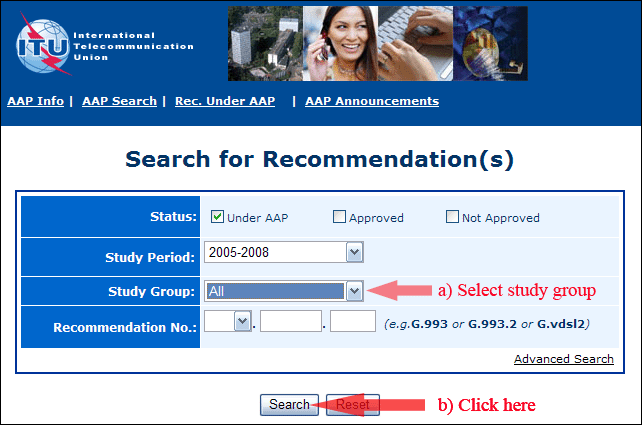 2)	Select your Recommendation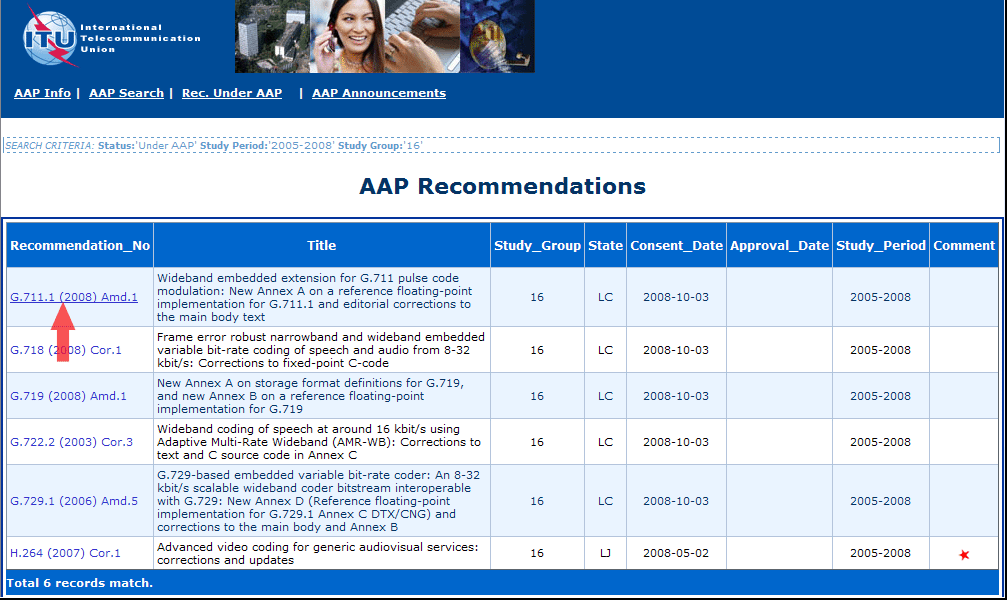 3)	Click the "Submit Comment" button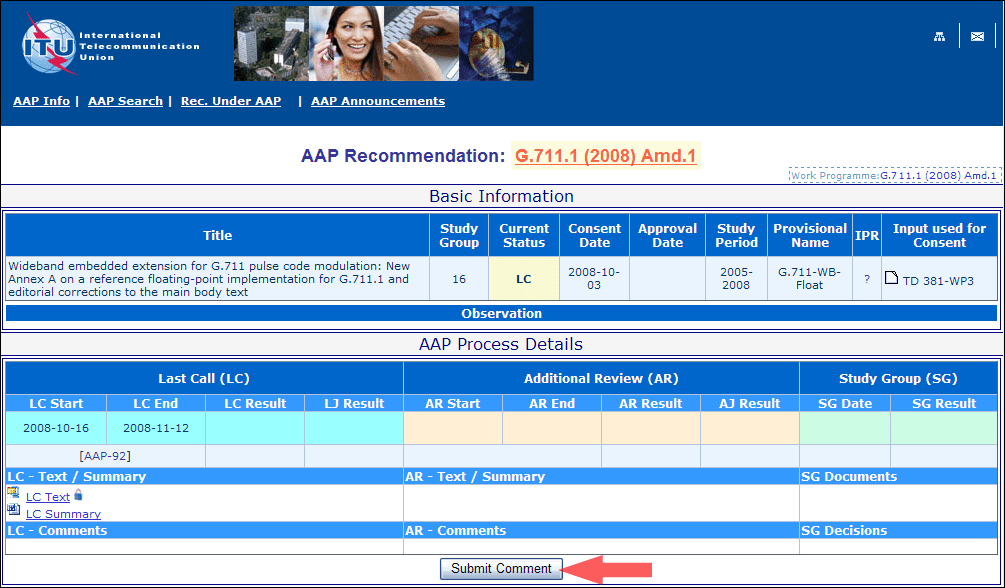 4)	Complete the on-line form and click on "Submit"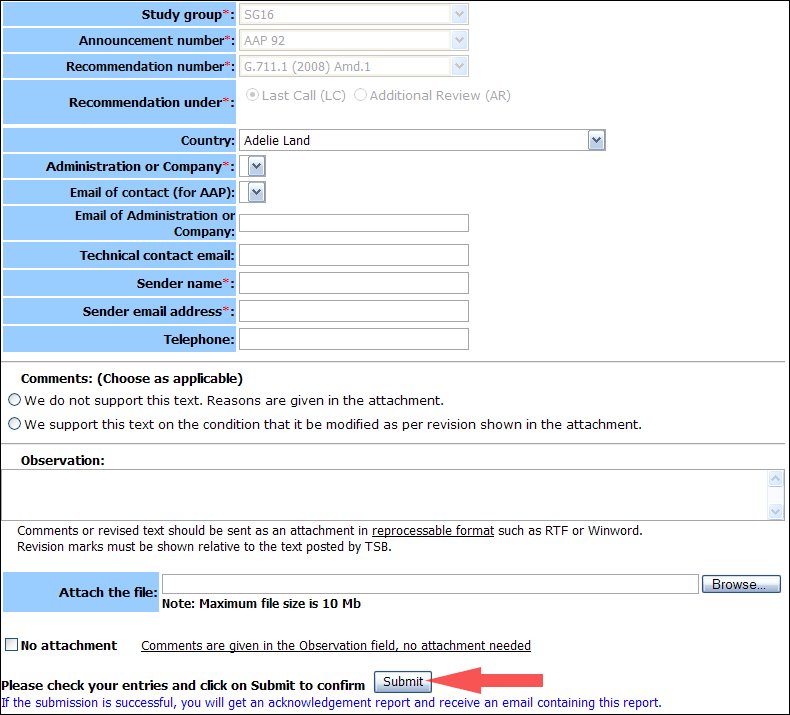 For more information, read the AAP tutorial on:	
https://www.itu.int/ITU-T/aapinfo/files/AAPTutorial.pdfAnnex 3(to TSB AAP-63)Recommendations under LC/AR – Comment submission form(Separate form for each Recommendation being commented upon)	 No attachment: Comments are given in the Observation field, no attachment neededTo be returned to:	 email: 	tsbsg....@itu.int
				[or fax +41 22 730 5853]
Comments or revised text should be sent as an attachment in RTF or WinWord format.
Revision marks must be shown relative to the text posted by TSB.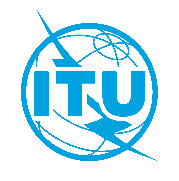 International Telecommunication UnionTelecommunication Standardization BureauRef:Tel:Fax:E-mail:TSB AAP-63AAP/CL+41 22 730 5860+41 22 730 5853tsbdir@itu.int–	To Administrations of Member States of the Union;–	To ITU-T Sector Members;–	To ITU-T Associates;–	To ITU AcademiaCopy:–	To the ITU-T Study Group Chairmen and Vice-Chairmen;–	To the Director of the Telecommunication Development Bureau;–	To the Director of the Radiocommunication BureauSubject:Situation concerning Recommendations under the Alternative Approval Process (AAP)SG 2https://www.itu.int/ITU-T/studygroups/com02tsbsg2@itu.intSG 3https://www.itu.int/ITU-T/studygroups/com03tsbsg3@itu.intSG 5https://www.itu.int/ITU-T/studygroups/com05tsbsg5@itu.intSG 9https://www.itu.int/ITU-T/studygroups/com09tsbsg9@itu.intSG 11https://www.itu.int/ITU-T/studygroups/com11tsbsg11@itu.intSG 12https://www.itu.int/ITU-T/studygroups/com12tsbsg12@itu.intSG 13https://www.itu.int/ITU-T/studygroups/com13tsbsg13@itu.intSG 15https://www.itu.int/ITU-T/studygroups/com15tsbsg15@itu.intSG 16https://www.itu.int/ITU-T/studygroups/com16tsbsg16@itu.intSG 17https://www.itu.int/ITU-T/studygroups/com17tsbsg17@itu.intSG 20https://www.itu.int/ITU-T/studygroups/com20tsbsg20@itu.intRec #TitleLast Call (LC) PeriodLast Call (LC) PeriodLast Call (LC) PeriodLast Call (LC) PeriodAdditional Review (AR) PeriodAdditional Review (AR) PeriodAdditional Review (AR) PeriodAdditional Review (AR) PeriodStatusRec #TitleLC StartLC EndLC
ResultLJ
ResultAR StartAR EndAR
ResultAJ
ResultStatusJ.207 (J.207rev)Specification for integrated broadcast and broadband digital television application control framework (Summary)2019-07-012019-07-28A A J.216 (J.MHAv2)Second-generation Modular Headend Architecture in systems for interactive cable television services - IP cable modems (Summary)2019-07-012019-07-28A A J.224 (J.5GDOCSIS)Fifth-generation transmission systems for interactive cable television services - IP cable modems (Summary)2019-07-012019-07-28A A J.288 (J.288-rev)Encapsulation of type length value (TLV) packet for cable transmission systems (Summary)2019-07-012019-07-28A A J.1026 (J.oneway-dcas-part1)Downloadable Conditional Access System for Unidirectional Network; Requirements (Summary)2019-07-012019-07-28A A J.1027 (J.oneway-dcas-part2)Downloadable Conditional Access System for Unidirectional Network; System Architecture (Summary)2019-07-012019-07-28A A J.1028 (J.oneway-dcas-part3)Downloadable Conditional Access System for Unidirectional Network; Terminal System (Summary)2019-07-012019-07-28A A J.1202 (J.stvos-spec-arch)The Architecture of Smart TV Operating System (Summary)2019-07-012019-07-28A A J.1210 (J.ipvb-req)Requirements of IP Video Broadcast (IPVB) for CATV Networks (Summary)2019-07-012019-07-28A A J.1600 (J.pcnp-fmw)Premium Cable Network Platform (PCNP) - Framework (Summary)2019-07-012019-07-28LJLJRec #TitleLast Call (LC) PeriodLast Call (LC) PeriodLast Call (LC) PeriodLast Call (LC) PeriodAdditional Review (AR) PeriodAdditional Review (AR) PeriodAdditional Review (AR) PeriodAdditional Review (AR) PeriodStatusRec #TitleLC StartLC EndLC
ResultLJ
ResultAR StartAR EndAR
ResultAJ
ResultStatusQ.3741 (Q.SD-WAN)Signalling Requirements for SD-WAN service (Summary)2019-07-012019-07-28A A Q.4043 (Q.vs-iop-reqts)Interoperability testing requirements of virtual switch (Summary)2019-07-012019-07-28A A Q.5021 (Q.CE-APIMP)Protocol for managing capability exposure APIs in IMT-2020 network (Summary)2019-07-012019-07-28A A Rec #TitleLast Call (LC) PeriodLast Call (LC) PeriodLast Call (LC) PeriodLast Call (LC) PeriodAdditional Review (AR) PeriodAdditional Review (AR) PeriodAdditional Review (AR) PeriodAdditional Review (AR) PeriodStatusRec #TitleLC StartLC EndLC
ResultLJ
ResultAR StartAR EndAR
ResultAJ
ResultStatusG.671Transmission characteristics of optical components and subsystems (Summary)2019-08-012019-08-28LCG.709/Y.1331 (2016) Cor.2Interfaces for the optical transport network: Corrigendum 2 (Summary)2019-08-012019-08-28LCG.798 (2017) Amd.2Characteristics of optical transport network hierarchy equipment functional blocks - Amendment 2 (Summary)2019-08-012019-08-28LCG.807 (G.media)Generic functional architecture of the optical media network (Summary)2019-08-012019-08-28LCG.808.2Generic protection switching - ring protection (Summary)2019-08-012019-08-28LCG.872Architecture of the Optical Transport network (OTN) (Summary)2019-08-012019-08-28LCG.984.2Gigabit-capable Passive Optical Networks (GPON): Physical Media Dependent (PMD) layer specification (Summary)2019-08-012019-08-28LCG.988 (2017) Amd.2ONU management and control interface (OMCI) specification: Amendment 2 (Summary)2019-08-012019-08-28LCG.989.2 (2019) Cor.140-Gigabit-capable passive optical networks (NG PON2): Physical media dependent (PMD) layer specification: Corrigendum 1 (Summary)2019-08-012019-08-28LCG.998.4 (2018) Cor.1Improved impulse noise protection for digital subscriber line (DSL) transceivers - Corrigendum 1 (Summary)2019-08-012019-08-28LCG.7041/Y.1303 (2016) Amd.1Generic framing procedure - Amendment 1 (Summary)2019-08-012019-08-28LCG.7710/Y.1701Common equipment management function requirements (Summary)2019-08-012019-08-28LCG.7712/Y.1703Architecture and specification of data communication network (Summary)2019-08-012019-08-28LCG.8013/Y.1731 (2015) Cor.2Operation, administration and maintenance (OAM) functions and mechanisms for Ethernet-based networks - Corrigendum 2 (Summary)2019-08-012019-08-28LCG.8021/Y.1341 (2018) Cor.1Characteristics of Ethernet transport network equipment functional blocks - Corrigendum 1 (Summary)2019-08-012019-08-28LCG.8132/Y.1383 (2017) Cor.1MPLS-TP shared ring protection - Corrigendum 1 (Summary)2019-08-012019-08-28LCG.8133 (G.mtdh)Dual-Homing Protection for MPLS-TP Pseudowires (Summary)2019-08-012019-08-28LCG.8261/Y.1361Timing and synchronization aspects in packet networks (Summary)2019-08-012019-08-28LCG.8262.1/Y.1362.1 (2019) Amd.1Timing characteristics of enhanced synchronous equipment slave clock: Amendment 1 (Summary)2019-08-012019-08-28LCG.8265.1/Y.1365.1 (2014) Amd.1Precision time protocol telecom profile for frequency synchronization -Amendment 1 (Summary)2019-08-012019-08-28LCG.8271.1/Y.1366.1 (2017) Amd.2Network limits for time synchronization in Packet networks - Amendment 2 (Summary)2019-08-012019-08-28LCG.8272.1/Y.1367.1 (2016) Amd.2Timing characteristics of enhanced primary reference time clocks -Amendment 2 (Summary)2019-08-012019-08-28LCG.8273.2/Y.1368.2Timing characteristics of telecom boundary clocks and telecom time slave clocks (Summary)2019-08-012019-08-28LCG.8275.1/Y.1369.1 (2016) Amd.3Precision time protocol telecom profile for phase/time synchronization with full timing support from the network -Amendment 3 (Summary)2019-08-012019-08-28LCG.8275.2/Y.1369.2 (2016) Amd.3Precision time protocol telecom profile for phase/time synchronization with partial timing support from the network (Summary)2019-08-012019-08-28LCG.8275/Y.1369 (2017) Amd.2Architecture and requirements for packet-based time and phase distribution - Amendment 2 (Summary)2019-08-012019-08-28LCG.9701 (2019) Amd.1Fast access to subscriber terminals (G.fast) - Physical layer specification - Amendment 1 (Summary)2019-08-012019-08-28LCG.9701 (2019) Cor.1Fast access to subscriber terminals (G.fast) - Physical layer specification - Corrigendum 1 (Summary)2019-08-012019-08-28LCG.9803 (2018) Amd.1Radio over fibre systems - Amendment 1 (Summary)2019-08-012019-08-28LCG.9804.1 (G.hsp.req)Higher Speed Passive Optical Networks: Requirements (Summary)2019-08-012019-08-28LCL.208 (L.fdb)Requirements for passive optical nodes: Fibre Distribution Box (Summary)2019-08-012019-08-28LCRec #TitleLast Call (LC) PeriodLast Call (LC) PeriodLast Call (LC) PeriodLast Call (LC) PeriodAdditional Review (AR) PeriodAdditional Review (AR) PeriodAdditional Review (AR) PeriodAdditional Review (AR) PeriodStatusRec #TitleLC StartLC EndLC
ResultLJ
ResultAR StartAR EndAR
ResultAJ
ResultStatusH.871 (F.WAAD)Safe listening guidelines for personal sound amplifiers (Summary)2019-07-012019-07-28A A ITU-T AAP comment submission formITU-T AAP comment submission formStudy Group:Announcement number:Recommendation number:Date consented:Recommendation under:
 Last call (LC)

 Additional Review (AR)Country:Administration/Company:Name of AAP Contact Person:Email of AAP Contact Person:Sender name:
(if different from AAP Contact Person)Sender email address:Telephone:Comments:
(Choose as applicable)
 We do not support this text. Reasons are given in the attachment.

 We support this text on the condition that it be modified as per revision shown in the attachment.Observations: